Здравствуйте, Уважаемый Ветеран Великой Отечественной войны!Пишет Вам ученик 3 «В» класса, школы№15 посёлка Южного, Гребенюк Никита.Я Вас никогда не видел, но я уверен, Вы отважный и мужественный человек. Потому что только такие, как Вы смогли выстоять и защитить нашу Родину.Возможно, Вы были однополчанин с моим прапрадедом Кравченко Павлом Петровичем. И вместе били немцев.Я читал много книг и рассказов, смотрел с папой фильмы и знаю, как тяжело было на фронте. Рядом погибали Ваши товарищи, а Вы мужественно шли в бой.Приближается День Победы. Победы над жестоким и свирепым врагом. И спустя 75 лет в этот день у всех на глазах слёзы.Хочется сказать Вам: «Большое СПАСИБО!» от всей нашей семьи. Спасибо за то, что я и мой брат живём на своей родной земле. Крепкого здоровья Вам, мирного неба и хорошего настроения.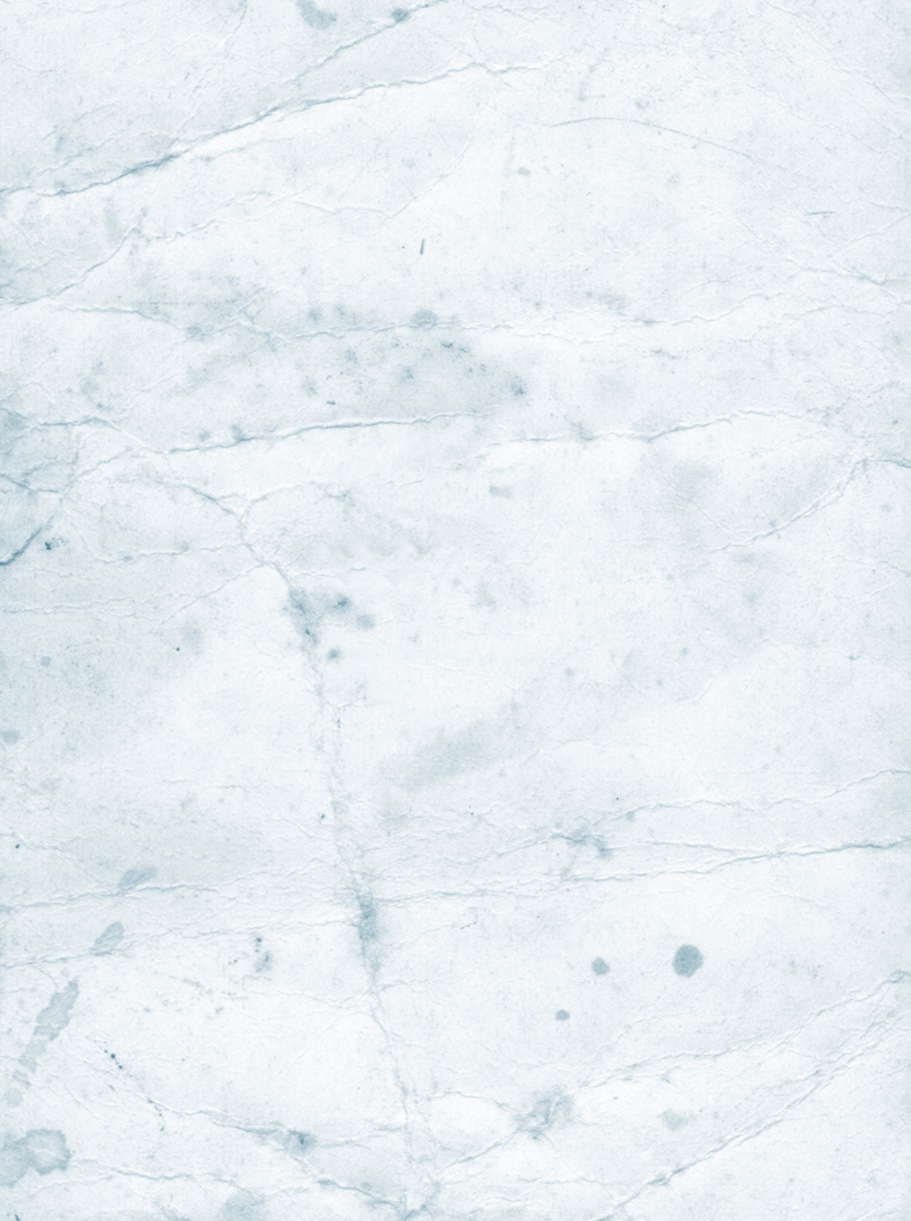 